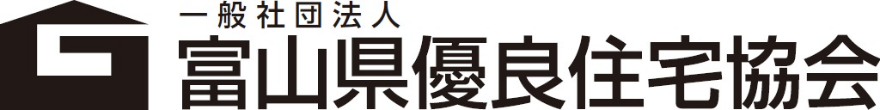 創立25周年・法人化記念祝賀　親睦ゴルフコンペ開催のご案内富山県優良住宅協会グリーン会幹　事　　加藤　明博拝啓　会員のみなさま方にはますますご清栄のこととお喜び申し上げます。　日頃は、当協会の運営にご理解と、ご支援を賜り心から御礼申し上げます。さて、昨年６月以来久々に親睦ゴルフコンペを開催させていただくこととなりました。みなさま方におかれましては、何かとご多用の時期かと存じますが、何卒ご参加をいただきますようご案内申し上げます。数少ない会員交流の機会ですので、多数のご参加を頂きますようよろしくお願い申し上げます。敬　具記日　　時　　２０１８年１１月１５日（木）　１０：０５スタート場　　所　　ゴルフ倶楽部ゴールドウイン（小矢部市興法寺１　TEL：0766-61-3000）　　　　　　https://www.goldwin.co.jp/gcg/参 加 費　　3,000円懇 親 会　　18:30～予定　グリエジョ―（金沢市片町2-31-11）※懇親会費は実費、会場にて　　　　　　http://www.grillerjoe.com/宿　　泊　　スマイルホテル金沢　１泊 5,500円程度　　　　　　https://smile-hotels.com/hotels/show/kanazawa※出欠の返信はFAXまたはe-mailで事務局あてに　　月　　日までにお願いいたします。【事務局（村田）　TEL：076-420-8333　FAX：076-420-8366　e-mail：info@toyama-sumau.net】何か不明の点がございましたら、幹事（加藤）までご連絡ください（090-2091-8888）【親睦ゴルフコンぺ】　　□　参　加　　　　□　不参加【懇親会】　　　　　　　□　参　加　　　　□　不参加
【宿　泊】　　　　　　　□　必　要　　　　□　不　要企業名：　　　　　　　　　　　　　　　　ご芳名：　　　　　　　　　　　　　　　　連絡先：　　　　　　　　　　　　　　　　e-mail：　　　　　　　　　　　　　　　　連絡・備考：